Anexo I FICHA DE INSCRIÇÃO AOS PROGRAMAS: BOLSAS DE INICIAÇÃO CIENTÍFICA - PIBIC/CNPQ, BOLSAS DE INICIAÇÃO EM DESENVOLVIMENTO TECNOLÓGICO E INOVAÇÃO - PIBITI/CNPQ E PROGRAMA INSTITUCIONAL VOLUNTÁRIO DE INICIAÇÃO CIENTÍFICA, TECNOLÓGICA E INOVAÇÃO - PIVICTI (2018/2019)ESTA FICHA DEVERÁ SER COLADA NO ENVELOPETIPO DO PROJETO: (  ) PIBIC/CNPq       (  ) PIBITI/CNPq      (  ) PIVICTIAnexo II DECLARAÇÃO DE DISPONIBILIDADE DE HORÁRIOEu, ___________________________________________________________________R.G _______________________, R.A. ___________________, regularmente matriculado(a) no	 ______ período do curso de _________________________________ declaro ter disponibilidade de horário para trabalhar de segunda a sexta-feira, no período ____________ por tempo determinado de 20 horas semanais, conforme exigências do Programa de Bolsas de Iniciação Científica e Tecnológica da Católica do Tocantins.Palmas/TO, dede 2018.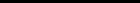 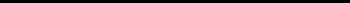 Assinatura do(a) Aluno(a) Pesquisador(a)Anexo IIIDECLARAÇÃO DE ACEITE DE ORIENTAÇÃOEu, professor(a) _________________________________________________________ aceitoorientar , aluno(a) regular no cursonível graduação, estando ciente dos termos constantes no regulamento do Programa de Bolsas de Iniciação Científica - PIBIC/CNPq e do Programa de Bolsa de Iniciação Tecnológica e Inovação – PIBITI/CNPq ou do Programa BIVICTI.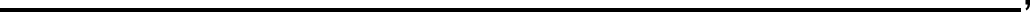 Observações e comentários sobre o plano de trabalho/pesquisa do(a) candidato(a):____________________________________________________________________________________________________________________________________________________________________________________________________________________________________________________________________________________________________________________________________________________________________________________________Palmas/TO,dede 2018.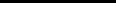 Professor(a) Orientador(a)Anexo IVROTEIRO PARA A ELABORAÇÃO DO PROJETO DE PESQUISACAPA: Tema:Linha de Pesquisa:Título do projeto:Nome do aluno(a):Nome do professor(a) orientador(a):1. INTRODUÇÃO1.1 ProblemáticaJustificativaObjetivosObjetivo Geral1.3.1.1. Objetivos EspecíficosFUNDAMENTAÇÃO TEÓRICAPROCEDIMENTO METODOLÓGICOPara pesquisas com animais, observar o disposto no regulamento do Comitê de Ética para Experimentação Animal da Faculdade Católica do Tocantins - CEEA/FACTO.- Tipo de estudo- Local de realização da pesquisa e infraestrutura necessária- Equipe de avaliadores e funções- Procedimentos de coleta de dados- População e amostra (apresentar o cálculo estatístico do tamanho da amostra)- Critérios de inclusão / exclusão / possibilidade de estar em grupo controle- Grau de vulnerabilidade dos sujeitos - Riscos / benefícios / desconfortos / medidas protetoras propostas- Critérios para interromper a pesquisa- Métodos alternativos- Formas de acompanhamento e assistência3.1 1 - Sigilo das informações- Propriedade das informações- Uso e destinação do material elou dados coletados- Análise dos dados (tratamento estatístico quando for o caso)4. RECURSOS MATERIAIS/FINANEIROS NECESSÁRIOS CRONOGRAMA DE EXECUÇÃO (Exemplo):REFERÊNCIASAPÊNDICES 1. INFORMAÇÕES GERAIS SOBRE A PESQUISA 1. INFORMAÇÕES GERAIS SOBRE A PESQUISA 1. INFORMAÇÕES GERAIS SOBRE A PESQUISA 1. INFORMAÇÕES GERAIS SOBRE A PESQUISATÍTULO DO PROJETO:TÍTULO DO PROJETO:TÍTULO DO PROJETO:TÍTULO DO PROJETO:  1.2.  CURSO:  1.2.  CURSO:  1.2.  CURSO:  1.2.  CURSO:  1.3. LINHA DE PESQUISA:  1.3. LINHA DE PESQUISA:  1.3. LINHA DE PESQUISA:  1.3. LINHA DE PESQUISA:  1.4. NOME DO(A) PROFESSOR(A) PESQUISADOR(A):  1.4. NOME DO(A) PROFESSOR(A) PESQUISADOR(A):  1.4. NOME DO(A) PROFESSOR(A) PESQUISADOR(A):  1.4. NOME DO(A) PROFESSOR(A) PESQUISADOR(A):1.4.1. E-mail:                                                             1.4.2. Telefones:  1.4.3. Link do Currículo Lattes:1.4.1. E-mail:                                                             1.4.2. Telefones:  1.4.3. Link do Currículo Lattes:1.4.1. E-mail:                                                             1.4.2. Telefones:  1.4.3. Link do Currículo Lattes:1.4.1. E-mail:                                                             1.4.2. Telefones:  1.4.3. Link do Currículo Lattes:1.5. TITULAÇÃO:    (    ) Doutor    (    ) Mestre1.6. TIPO DE PESQUISA	(   ) Experimental	   (   ) Exploratória   (    ) Descritiva   (   ) Diagnóstica   (   ) Revisão  (   ) Outra (Especificar) _______________________________________________1.6. TIPO DE PESQUISA	(   ) Experimental	   (   ) Exploratória   (    ) Descritiva   (   ) Diagnóstica   (   ) Revisão  (   ) Outra (Especificar) _______________________________________________1.6. TIPO DE PESQUISA	(   ) Experimental	   (   ) Exploratória   (    ) Descritiva   (   ) Diagnóstica   (   ) Revisão  (   ) Outra (Especificar) _______________________________________________1.6. TIPO DE PESQUISA	(   ) Experimental	   (   ) Exploratória   (    ) Descritiva   (   ) Diagnóstica   (   ) Revisão  (   ) Outra (Especificar) _______________________________________________ 1.7. NOME DO(A) ALUNO(A) PESQUISADOR(A): 1.7. NOME DO(A) ALUNO(A) PESQUISADOR(A): 1.7. NOME DO(A) ALUNO(A) PESQUISADOR(A): 1.7. NOME DO(A) ALUNO(A) PESQUISADOR(A):1.7.1. Número de Matrícula:1.72. E-mail.1.7.3. Telefones:1.7.4. Link do Currículo Lattes:  1.7.5. CPF:1.7.1. Número de Matrícula:1.72. E-mail.1.7.3. Telefones:1.7.4. Link do Currículo Lattes:  1.7.5. CPF:1.7.1. Número de Matrícula:1.72. E-mail.1.7.3. Telefones:1.7.4. Link do Currículo Lattes:  1.7.5. CPF:1.7.1. Número de Matrícula:1.72. E-mail.1.7.3. Telefones:1.7.4. Link do Currículo Lattes:  1.7.5. CPF:ATIVIDADE2018201820182019201920192019ATIVIDADEagosetoutnovdezjanfevmarabrmaijunjulEnvio do projeto para o Comitê de Ética e pesquisa (quando for o caso)Estudo pilotoSeleção da amostraColeta de dadosTabulação das informaçõesDescrição dos resultadosDiscussão dos resultadosConclusãoElaboração do relatório de pesquisaApresentação em evento científicoEnvio de Artigo para publicaçãoOutros